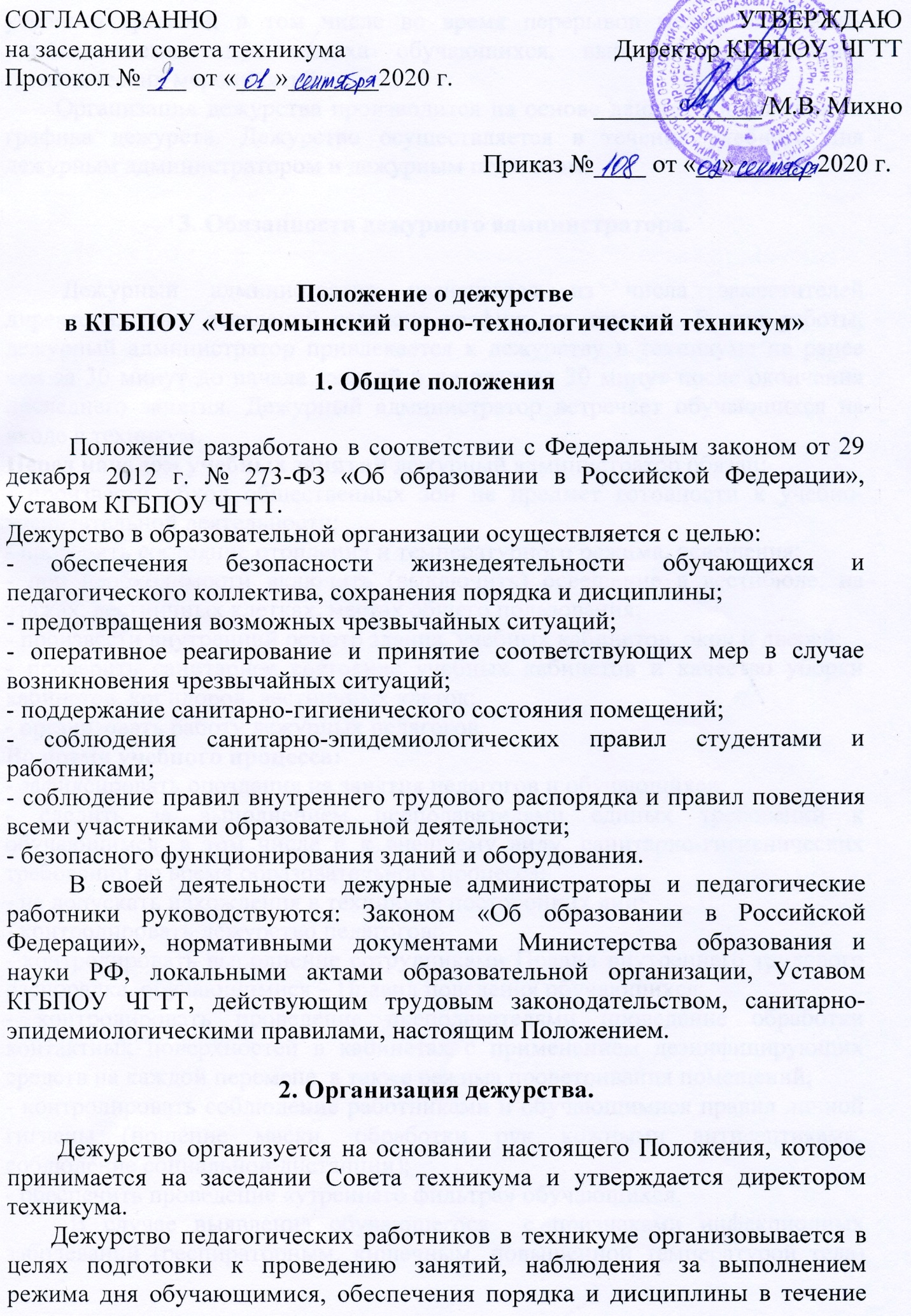 учебного времени, в том числе во время перерывов между занятиями, устанавливаемых для отдыха обучающихся, выполнения санитарно-гигиенических мероприятий.        Организация дежурства производится на основе данного Положения  и графика дежурств. Дежурство осуществляется в течение учебного дня дежурным администратором и дежурным педагогом.3. Обязанности дежурного администратора.         Дежурный администратор назначается из числа заместителей директора,  зав. отделений согласно графику на семестр. В дни работы, дежурный администратор привлекается к дежурству в техникуме не ранее чем за 30 минут до начала занятий и не позднее 30 минут после окончания  последнего занятия. Дежурный администратор встречает обучающихся на входе в техникум. Перед началом учебных занятий дежурный администратор обязан: - произвести обход общественных зон на предмет готовности к учебно-воспитательной деятельности; - проверить состояние отопления и температурного режима, освещения; - при необходимости включить (выключить) освещение в вестибюле, на этажах, лестничных клетках, местах общего пользования; - произвести внутренний осмотр здания, учебных кабинетов, окон и дверей; - проверить санитарное состояние учебных кабинетов и качество уборки кабинетов, коридоров, лестничных клеток; - организовать работу дежурных педагогов. Во время учебного процесса: - зафиксировать опоздания на занятия педагогов и обучающихся; - следить за выполнением преподавателями единых требований к обучающимся, в том числе и к внешнему виду, санитарно-гигиенических требований во время образовательного процесса; - не допускать нахождения в техникуме посторонних лиц;- контролировать дежурство педагогов;- контролировать выполнение сотрудниками Правил внутреннего трудового распорядка, обучающимися – Правил поведения обучающихся;- контролировать проведение преподавателями проведение обработки контактных поверхностей в кабинетах с применением дезинфицирующих средств на каждой перемене, а также режима проветривания помещений;- контролировать соблюдение работниками и обучающимися правил личной гигиены (ношение маски, обработки рук кожными антисептиками, соблюдение социальной дистанции);- обеспечить проведение «утреннего фильтра» обучающихся.              В случае выявления обучающегося  с признаками инфекционных заболеваний (респираторным, кишечным, повышенной температурой тела) незамедлительно его изолировать, сообщить родителям (законным представителям) и уведомить об этом директора техникума.4. Обязанности дежурного педагога.           Педагоги обязаны нести дежурство по техникуму в соответствии с утверждённым директором графиком. Дежурство между педагогами распределяется в соответствии с их нагрузкой.           Дежурство в первой смене начинается в 8.00 и заканчивается в 13.30, во второй смене начинается в 13.30 и заканчивается в 19.00В обязанности дежурного педагога входит: Совместно с дежурным администратором встретить обучающихся в 8:00 и в 9:50 (во второй смене в 13.30) на вахте;Провести термометрию входящих в здание обучающихся, поставить отметку в журнале термометрии. В случае выявления обучающегося  с признаками инфекционных заболеваний (респираторным, кишечным, повышенной температурой тела) незамедлительно сообщить дежурному администратору; Проверить наличие второй (сменной) обуви у студентов;Во время обеда осуществлять контроль за поведением студентов, при необходимости оказывать помощь работникам столовой;На переменах проверять состояние коридоров, холлов, лестницы, выставок и стендов, центрального входа (крыльца);Не допускать курение студентов в помещениях и на территории техникума;Контролировать соблюдение студентами правил поведения на переменах и пользования учебными кабинетами и мастерскими;При чрезвычайных ситуациях или несчастных случаях действовать по указанию дежурного администратора; Информировать дежурного администратора о всех чрезвычайных происшествиях в техникуме, связанных с жизнью и здоровьем детей.Дежурный педагог, в случае невозможности выполнять свои обязанности, должен заблаговременно поставить об этом в известность администрацию с целью своевременной замены. 5. Права дежурного администратора.Дежурный администратор в пределах своей компетенции:- Принимает любые управленческие решения, касающиеся организации воспитательно-образовательного процесса во время своего дежурства;- Требует от сотрудников  соблюдения режима работы техникума, правил внутреннего трудового распорядка, расписания занятий и т.п;- Привлекает к дисциплинарной ответственности обучающихся за проступки, дезорганизующие учебно-воспитательный процесс, в порядке, установленном правилами о поощрениях и взысканиях;- Представляет сотрудников и обучающихся техникума к поощрению;- Представляет к дисциплинарной ответственности сотрудников техникума.VII. Права дежурного педагога.Дежурный педагог в пределах своей компетенции:- Принимает любые управленческие решения, касающиеся организации воспитательно-образовательного процесса во время своего дежурства;- Требует от обучающихся техникума соблюдения правил внутреннего трудового распорядка, расписания занятий и т.п;- Привлекает к дисциплинарной ответственности обучающихся за проступки, дезорганизующие учебно-воспитательный процесс, в порядке, установленном правилами о поощрениях и взысканиях.